An Evaluation of Quality Twelve-Month
Agricultural Education Teaching PositionsEvaluation Instrument___________________________________________________________________
Agricultural Education Teacher/FFA Advisor Name___________________________________________________________________
School Name___________________________________________________________________
Calendar Year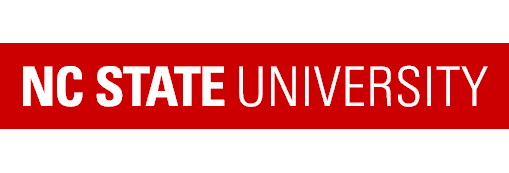 Components in the North Carolina Agricultural Education Accountability Model have been developed to assist Agricultural Education teachers and school administrators in ensuring that the appropriate activities are completed for all twelve-month agriculture teacher positions.Each program component is followed by a yes or no answer.  Teachers should maintain a file of supporting evidences to substantiate their responses. These quality indicators are focused on aspects of a total agricultural education program and appropriate planned activities during the summer months.  The overall points total will determine the twelve-month employment status of the local Agricultural Education teacher.This evaluation instrument should be completed annually in January, following the calendar year of evaluation, starting January 2019.Mail to:    Gerald Barlowe	      State Agricultural Education Leader	      Department of Agricultural and Human Sciences	      NCSU Campus Box 7654	      Raleigh, NC  27695-7654We hereby certify that the information contained within this document is accurate and correct. This information gives an accurate overview of this Agricultural Education teacher.____________________________________		   __________________Agricultural Education Teacher/FFA Advisor Signature		     Date_________________________________          ________________________________Principal Name (please print)				 CTE Director Name (please print)
_________________________________	________________________________	Principal Signature 					 CTE Director SignatureTeachers should score a minimum of 100 points to be eligible for 2 months of extended employment for the following year.                           Reviewed and revised – February 2018IntroductionCertification and Signatures		Circle the calendar year of this evaluation:   2018     2019     2020     2021		Circle the calendar year of this evaluation:   2018     2019     2020     2021		Circle the calendar year of this evaluation:   2018     2019     2020     2021		Circle the calendar year of this evaluation:   2018     2019     2020     2021		Circle the calendar year of this evaluation:   2018     2019     2020     2021FFA – Agricultural Education Student OrganizationYesNoPoints1I attended at least three sessions of the North Carolina State FFA Convention with at least 3 students/FFA members.102I attended FFA Camp or FFA Wildlife Camp at the North Carolina FFA Center with my students.  List week(s) attended:103I attended State FFA Leadership Conference, MEGA Conference, or the Washington Leadership Conference with at least one student.54I conducted at least one FFA activity with my students during the summer (FFA meeting, officer retreat/planning, etc.). List and describe the activity in the space below:

105I spent at least 30 hours during the summer and school year, outside of class time, preparing FFA members for events, fundraising, and/or community service. Log required.10Classroom/Laboratory Instruction-Professional DevelopmentYesNoPoints6I spent a minimum of 20 hours maintaining/upgrading laboratory facilities during the summer months.  Provide Log.107I spent a minimum of 20 hours of non-school hours involved in maintaining/servicing school laboratory facilities. (Examples: Caring for plants in the greenhouse, care of livestock on land labs, land lab maintenance, etc.) Provide Log.58  I conducted one or more adult education programs during the summer months (Includes conducting a professional development workshop for teachers).Describe:

59I spent at least 20 hours of my summer months developing agricultural/natural resources business/industry partnerships.List businesses/industry, addresses, and contact person:1010I attended at least one North Carolina Agricultural Education professional development workshop.  List the name of the workshop in the space below:511I attended at least one summer professional development workshop held outside of North Carolina.  List the name and location of the workshop in the space below:512I attended the entire CTE summer Agricultural Education conference.Certificate of attendance should be available.5SAE – Supervised Agricultural Experience - Work-Based LearningYesNoPoints13I spent at least 40 hours of contact time during my summer months involved in SAE activities with my students.  Verification reports of SAE supervision should be available as evidence.2514During the school calendar year, I conducted 8 or more student SAE conferences, evaluations, or onsite visits.  Verification of SAE contacts should be logged.1015A. At least 75% of my agricultural education students have active SAE records on AET or through another recordkeeping system.10OtherYesNoPoints16I attended my fall agricultural education regional in-service meeting. 317I attended my spring agricultural education regional in-service meeting.318I attended one of the following events:  NCATA Mid-Winter Professional Development Conference, NAAE Region V leadership Conference, or NAAE/ACTE convention319I submitted a written summer plan of activities and met with my principal and Career and Technical Education Coordinator/Administrator for approval.10                                                                                                                 TOTAL POINTS EARNED                                                                                                                 TOTAL POINTS EARNED                                                                                                                 TOTAL POINTS EARNED                                                                                                                 TOTAL POINTS EARNED